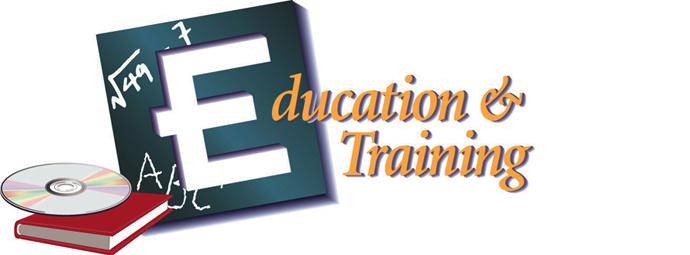 K-12 Teacher Academy – 3 credit 	HS & Web AddressFeeder Middle School(s):  Colleges/Universities and Articulated Credit Agreements:  Articulation agreement/Memorandum of Understanding:		Delaware Technical and Community College PSY121, EDC250, PSY125, EDC150	Wilmington University:  ECE214, RDG203LEA Additional Graduation Requirements:  	Minimum HS Graduation RequirementsPROGRAM OF STUDY MATRIX TEMPLATE:  MIDDLE - HIGH SCHOOL – POSTSECONDARYCTE Pathway RequirementsGradeEnglishMathScienceSocial StudiesAdditional Required Courses Career & TechnicalCoursesOther Required or Elective CoursesStudent Success Plans outlining career goals should be utilized through the advisement process.Student Success Plans outlining career goals should be utilized through the advisement process.Student Success Plans outlining career goals should be utilized through the advisement process.Student Success Plans outlining career goals should be utilized through the advisement process.Student Success Plans outlining career goals should be utilized through the advisement process.Student Success Plans outlining career goals should be utilized through the advisement process.Student Success Plans outlining career goals should be utilized through the advisement process.Student Success Plans outlining career goals should be utilized through the advisement process.Student Success Plans outlining career goals should be utilized through the advisement process.Middle  School7ELA 7 Math 7Science 7Social Studies 7Family & Consumer Sciences 7ElectivesMiddle  School8ELA 8Math 8Science 8Social Studies 8Family & Consumer Sciences 8ElectivesSecondary9ELA 9Algebra INGSS Aligned Physical/ Integrated ScienceCivics/GeographyWorld Language IHuman Growth and DevelopmentThis matrix represents a sample program of study. The LEA’s program of study must be reflective of local/state high school graduation requirements and college entrance requirements.  This matrix should be reflective of the school’s course sequence and requirements.  Secondary10ELA 10Algebra IINGSS Aligned BiologyEconomics/Personal FinanceWorld Language IITeaching as a ProfessionThis matrix represents a sample program of study. The LEA’s program of study must be reflective of local/state high school graduation requirements and college entrance requirements.  This matrix should be reflective of the school’s course sequence and requirements.  Secondary11ELA 11GeometryNGSS Aligned ChemistryUS HistoryPhysical Education (≥1 Credit)Foundations of Curriculum and InstructionThis matrix represents a sample program of study. The LEA’s program of study must be reflective of local/state high school graduation requirements and college entrance requirements.  This matrix should be reflective of the school’s course sequence and requirements.  Secondary12ELA 12Pre-Calculus or StatisticsHealth Education(≥ 0.5 Credit)Dual Enrollment Options, As ApplicableThis matrix represents a sample program of study. The LEA’s program of study must be reflective of local/state high school graduation requirements and college entrance requirements.  This matrix should be reflective of the school’s course sequence and requirements.  Postsecondary13The Department of Education is currently negotiating articulation agreements with Delaware State University (DSU), Delaware Technical Community College (DTCC), Wesley College (WC), and Wilmington University.  Dual enrollment options are available with DTCC and WU.The Department of Education is currently negotiating articulation agreements with Delaware State University (DSU), Delaware Technical Community College (DTCC), Wesley College (WC), and Wilmington University.  Dual enrollment options are available with DTCC and WU.The Department of Education is currently negotiating articulation agreements with Delaware State University (DSU), Delaware Technical Community College (DTCC), Wesley College (WC), and Wilmington University.  Dual enrollment options are available with DTCC and WU.The Department of Education is currently negotiating articulation agreements with Delaware State University (DSU), Delaware Technical Community College (DTCC), Wesley College (WC), and Wilmington University.  Dual enrollment options are available with DTCC and WU.The Department of Education is currently negotiating articulation agreements with Delaware State University (DSU), Delaware Technical Community College (DTCC), Wesley College (WC), and Wilmington University.  Dual enrollment options are available with DTCC and WU.The Department of Education is currently negotiating articulation agreements with Delaware State University (DSU), Delaware Technical Community College (DTCC), Wesley College (WC), and Wilmington University.  Dual enrollment options are available with DTCC and WU.All programs of study should meet the students’ career goals with regard to required degrees and/or certifications. Required courses will vary by PS institution. Postsecondary14The Department of Education is currently negotiating articulation agreements with Delaware State University (DSU), Delaware Technical Community College (DTCC), Wesley College (WC), and Wilmington University.  Dual enrollment options are available with DTCC and WU.The Department of Education is currently negotiating articulation agreements with Delaware State University (DSU), Delaware Technical Community College (DTCC), Wesley College (WC), and Wilmington University.  Dual enrollment options are available with DTCC and WU.The Department of Education is currently negotiating articulation agreements with Delaware State University (DSU), Delaware Technical Community College (DTCC), Wesley College (WC), and Wilmington University.  Dual enrollment options are available with DTCC and WU.The Department of Education is currently negotiating articulation agreements with Delaware State University (DSU), Delaware Technical Community College (DTCC), Wesley College (WC), and Wilmington University.  Dual enrollment options are available with DTCC and WU.The Department of Education is currently negotiating articulation agreements with Delaware State University (DSU), Delaware Technical Community College (DTCC), Wesley College (WC), and Wilmington University.  Dual enrollment options are available with DTCC and WU.The Department of Education is currently negotiating articulation agreements with Delaware State University (DSU), Delaware Technical Community College (DTCC), Wesley College (WC), and Wilmington University.  Dual enrollment options are available with DTCC and WU.All programs of study should meet the students’ career goals with regard to required degrees and/or certifications. Required courses will vary by PS institution. Postsecondary15Continue courses in the area of specialization.Continue courses in the area of specialization.Continue courses in the area of specialization.Continue courses in the area of specialization.Continue courses in the area of specialization.Continue courses in the area of specialization.All programs of study should meet the students’ career goals with regard to required degrees and/or certifications. Required courses will vary by PS institution. Postsecondary16Continue courses in the area of specialization.Continue courses in the area of specialization.Continue courses in the area of specialization.Continue courses in the area of specialization.Continue courses in the area of specialization.Continue courses in the area of specialization.All programs of study should meet the students’ career goals with regard to required degrees and/or certifications. Required courses will vary by PS institution. Additional Learning OpportunitiesAdditional Learning OpportunitiesAdditional Learning OpportunitiesAdditional Learning OpportunitiesEarly Career Opportunities:Early College Opportunities:Industry Recognized Certifications/Licenses:Student Organization:	Internship	Dual Enrollment (Optional)Delaware Technical Community College:PSY121 General Psychology ANDEDC260 Education Psychology; orPSY125 Child Development; orEDC150 Issues in Elementary Education. Wilmington University:ECE214 Creating Environments for Learning; orRDG203 Learner Development and Early Literacy.	Advanced Placement	Articulated Credit	Pre-Apprenticeship	Other: 	Other Early College Opportunities	ParaPro Certification	Praxis Core 	Educators RisingSample Careers By Educational LevelSample Careers By Educational LevelSample Careers By Educational LevelSample Careers By Educational LevelEmployment Opportunities(Upon Completion of HS Pathway)Technical Training or Associate DegreeBachelor’s DegreeMaster’s Degree or AboveChild Care AssistantChild Care Worker Classroom Paraprofessional Elementary TeacherSecondary TeacherAdult Literacy Teacher  Special Education Teacher Elementary or Secondary Principal SuperintendentLibrarianCurriculum DirectorSpeech Therapist Guidance Counselor 